                Конспект урока на тему  « Думаем,                               решаем, творим»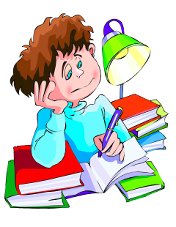                                                     Выполнила:                                                     учитель начальных классов Харисова З.Г.                                п.г.т.Тенишево 2014г.Думаем, решаем, творим.Магия интеллекта       Материал состоит из  заданий, упражнений, тренингов, логических задач. В совокупности они обеспечивают комплексное развитие памяти, внимания, речи, наблюдательности и нетрадиционного мышления.Задания, представленные в сборнике, могут проводиться в паре, индивидуально или под руководством взрослых.Необходимо верить в успех! Вера в ребёнка творит чудеса.  Пусть для вас будет правилом: «Сегодня не получилось - обязательно получится завтра, надо только захотеть!»Задания распределены в следующем порядке:    1.Разминка2.Тренируем память     3.Тренируем внимание     4. Весёлая переменка     5. Вопросы и заданияКаждое занятие будет начинаться с разминки. Разминка позволяет быстро включиться в нужный темп работы.РАЗМИНКАКакое сегодня число?День недели?Месяц?Год? Високосный ли он?Как зовут папу вашего дедушки?Как называется столица России?Быстро назовите семь имён мальчиков.Сколько концов у двух палок?Стоят два барана. Один смотрит на юг, другой на север. Видят ли они друг друга?Над рекой летели птицы: голубь, щука, две синицы,два стрижа и пять угрей. Сколько птиц? РАЗМИНКАНазовите семь основных цветов радуги?Кто становится выше, когда садится?Сколько всего ушей и лап у трёх мышат и двух медвежат?Сколько месяцев в году? Назовите третий и пятый.Сколько ступенек на крыльце вашей школы?Из чего делают подсолнечное масло?Какие буквы в алфавите стоят перед и после «д», «ф»?Даны числа 5,4,0,7. Каждое из них:- увеличьте на 9,- увеличьте в 9 раз;1.3. РАЗМИНКАИз чего делают хлеб? А бензин?Что можно видеть с закрытыми глазами?Сидит кошка на окошке, голова и хвост как у кошки, но всё же не кошка. Кто это?Какой месяц короче всех?В каком месяце люди меньше всего разговаривают?Имя и отчество А.С. Пушкина?Какая ступенька будет средней у лестницы в 10 ступеней?Какие два месяца в году, идущие один за другим начинаются с гласной?2.1. ТРЕНИРУЕМ ПАМЯТЬ В течение  трёх секунд посмотрите на нарисованные фигуры, затем быстро закройте их и попытайтесь воспроизвести всё это у себя в тетрадях в таком же порядке.2.2 Задания  на развитие слуховой памяти.Читаем пары слов, которые надо запомнить. После прочтения сосед называет первое слово, а вы второе.Булка – мукаСестра – братСвитер – ниткаПапа – сынВагон – рельсыВ работе участвуют двое или более людей.  Один из ребят называет слово «Дом». Другой повторяет слово и называет своё «Дом, улица»,  далее «Дом, улица, дерево» и т.д.2.3.  Тренируем зрительную памятьВ течение 3 секунд посмотреть внимательно на таблицу, затем закрыть рисунок и попытаться повторить.Помотрите на пронумерованные слова.  Задача – запомнить каждое слово и его порядковый номер.  Время -15 секунд.ПартаСтолОкноРучкаТетрадьОблакоДевочка.А теперь посмотрите  на те же слова, но расположенные в ином порядке, и поставьте рядом с каждым словом закреплённый за ним номер.- тетрадь- девочка                     1   2- парта                   3            4- ручка                5         6     7- окно- облако- стол3.1 ТРЕНИРУЕМ ВНИМАНИЕ.Ваш партнёр читает вам ряды слов, в каждом из которых повторяется какой-либо звук. Ваша задача – определить его.Дротик    кров      песок   мостЛимон    килька   батист   вискиНоски   астра     мокасины   стрижА какие два звука повторяются в каждом их этих рядов слов:Книга   гора   ангел   грамотаБокс   короб   забой   роба3.2. Прочитайте слова один раз или прослушайте:ШкафКонфетаАстраРомашкаПряникСтолШоколадТюльпанДиванРозаВареньеА теперь закройте эти слова и постарайтесь как можно точнее ответить на следующие вопросы:- Какие именно названия цветов и сколько их было в этом списке?- Сколько всего слов было произнесено?- Во сколько групп можно объединить эти слова, назовите каждую группу?3.3 Внимательно посмотрите на квадрат. Задача – поочерёдно называть цифры от 1 до 16(быстрый темп)3.4.ЗАКОДИРОВАННОЕ СЛОВО .Баранка                                        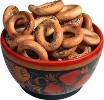 Окунь        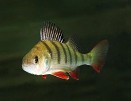 Мороженое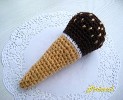 Бабушка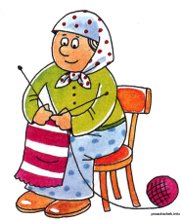 Аквариум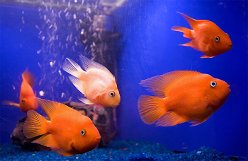 Попытайтесь мысленно произнести эти слова в таком же порядке, а затем произнесите лишь первые буквы данных тслов. Какое получилось слово? Это слово «Бомба»3.5. КОРРЕКТУРНАЯ ПРОБА.Взять карандаш и вычёркивать все буквы (к , с), а букву (а) взять в кружок.    4. ВЕСЁЛАЯ ПЕРЕМЕНКА.Прекрасный детский писатель К.И. Чуковский долгие годы собирал интересные и смешные высказывания маленьких детей. Давайте вместе посмеёмся.- Сколько тебе лет?- Скоро восемь, а пока три!- Я сегодня упала и разбила коленку.- Плакала?- Нет.- А почему?- Потому что никто не видел.- А Красная Шапочка  вышла из пасти волка жёванная?- Мама, а крапива кусается?- Да.- А как она лает?- Ты школьник?- Нет, я садист. Я в садик  хожу.- Не тушите свет, а то спать  не видать.- Ой, мама, какая это прелестная гадость!- Мама ты была девочкой?-Была. - В школу ходила?- Ходила.- А с кем я дома оставался?     5. ВОПРОСЫ И ЗАДАНИЯ1. Двое детей подошли к реке. У берега всего одна лодка. Как им переправиться на другой берег, если лодка может взять только одного человека.Посмотрите внимательно на следующие буквенные  и цифровые ряды, установите закономерность в их создании и продолжите ряды.А   ББ    ВВВ…1, 3, 5, 7,…2, 4, 6, 8,...На каком языке говорили герои любимых произведений?Красная ШапочкаКарлсонЧиполлиноБуратиноТом СойерТри мушкетёраБременские музыканты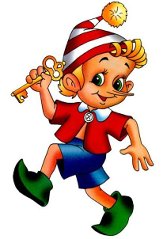 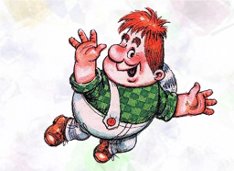 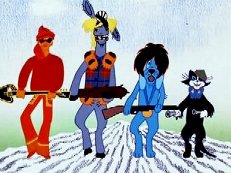 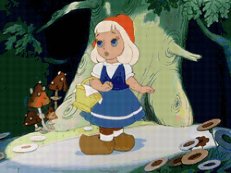 Какие женские и мужские имена можно придумать, пользуясь структурой следующего слова:ВА- Я(Валя,Ваня, Варя,Вася)Петя с сестрёнкой слепили снеговика. На дворе было очень холодно и, девочка, пожалев снежную бабу, надела на неё шубу.- Что ты делаешь? – закричал Петя.- Она же растает!Подумайте и скажите, прав ли был мальчик?Напишите  8 слов, каждое из которых состоит из четырёх букв и начинается с «Се…»СЕ - -( сено, село, серп,семя, сени, сера, сейм, сейф…).Найти  лишнее слово.- творог, сыр, мясо, кефир- велосипед, автобус, мотоцикл, трамвай- трамвай, автобус, троллейбус, электричка    8.  Сколько двузначных чисел можно придумать, используя лишь цифры 4 и 7?      9.  Прочитайте предложение:         АРГЕНТИНА  МАНИТ  НЕГРА.  Чем  оно интересно? (читаем одинаково о начала до конца и наоборот)10.  Из двух слов, одно из которых помещено  в левой колонке, а второе – в правой, составьте одно.Приз                              оводВино                              ракСад                                 опытПол                                градСлед                               умПар                                 осаплен                               ус                         Ссылки:http://go.mail.ru/search_images?q=%D0%BA%D0%B0%D1%80%D1%82%D0%B8%D0%BD%D0%BA%D0%B0+%D0%B0%D0%BA%D0%B2%D0%B0%D1%80%D0%B8%D1%83%D0%BChttp://go.mail.ru/search_images?q=%D0%BA%D0%B0%D1%80%D1%82%D0%B8%D0%BD%D0%BA%D0%B0+%D0%B1%D0%B0%D0%B1%D1%83%D1%88%D0%BA%D0%B0http://go.mail.ru/search_images?q=%D0%BA%D0%B0%D1%80%D1%82%D0%B8%D0%BD%D0%BA%D0%B0+%D0%B1%D1%83%D1%80%D0%B0%D1%82%D0%B8%D0%BD%D0%BEЛитература:Магия интеллекта. Н. Винокурова; Изд; «Эйдос» М., 1994Корней Чуковский Сочинения в двух томах. От двух до пяти. М., Изд, «Правда» 1990    12    4      8     2    6    1    16  10   15   13     5   7   9   3  11  14й  ц  у  к  е н  г  ш  щ  з  х  ф  ы  в  а  п  р  о  л  д  ж  э  я ч  с  м  и  т ь  б  ю  ъё  а  п  р  т  ь  м  с  ч  ф  ц  у  е  щ  ш  ж  д  э  о  р  т  ь  б  ю  м  с ч  е  у  н  г  з  х  ы  в  а  с  ф  я   г  п  а  е  у  с  м  и  т  ь  б  ю  ф  в  ц  ш  л  о  р  п  а  в  д  ж  э  р  м  ч  я  т  и  м  а  в  к  ц  о  р  л  д  ж  т  и  м  с  б  т  и  ф  у  й  ё  щ  г  ж  й  ц  у  к  е н  г  ш  щ  з  х  ф  ы  в  а  п  р  о  л  д  ж  э  я ч  с  м  и  т ь  б  ю  ъё  а  п  р  т  ь  м  с  ч  ф  ц  у  е  щ  ш  ж  д  э  о  р  т  ь  б  ю  м  с ч  е  у  н  г  з  х  ы  в  а  с  ф  я   г  п  а  е  у  с  м  и  т  ь  б  ю  ф  в  ц  ш  л  о  р  п  а  в  д  ж  э  р  м  ч  я  т  и  м  а  в  к  ц  о  р  л  д  ж  т  и  м  с  б  т  и  ф  у  й  ё  щ  г  ж  й  ц  у  к  е н  г  ш  щ  з  х  ф  ы  в  а  п  р  о  л  д  ж  э  я ч  с  м  и  т ь  б  ю  ъё  а  п  р  т  ь  м  с  ч  ф  ц  у  е  щ  ш  ж  д  э  о  р  т  ь  б  ю  м  с ч  е  у  н  г  з  х  ы  в  а  с  ф  я   г  п  а  е  у  с  м  и  т  ь  б  ю  ф  в  ц  ш  л  о  р  п  а  в  д  ж  э  р  м  ч  я  т  и  м  а  в  к  ц  о  р  л  д  ж  т  и  м  с  б  т  и  ф  у  й  ё  щ  г  ж  й  ц  у  к  е н  г  ш  щ  з  х  ф  ы  в  а  п  р  о  л  д  ж  э  я ч  с  м  и  т ь  б  ю  ъё  а  п  р  т  ь  м  с  ч  ф  ц  у  е  щ  ш  ж  д  э  о  р  т  ь  б  ю  м  с ч  е  у  н  г  з  